Ежегодный всероссийский конкурс «Педагогические секреты»Короткий рассказ-эссе о моей педагогической находкеНестандартный приём развития познавательных способностей и навыков общения учащихся при работе с иноязычным сказочным текстомЧтение англоязычной литературы является одним из важнейших аспектов эффективного обучения иностранному языку. Именно через него мы узнаём новые слова и выражения, необходимые для свободного общения. Самые лёгкие для чтения тексты – сказки, которые представляют собой уникальный тип учебного материала и несут развивающий потенциал. Одним из ключевых приёмов в арсенале коммуникативного метода обучения иностранному языку является игровое моделирование сказки с целью создания условий, максимально похожих на условия реального общения.Нами апробирована методика изучения английских народных сказок (прочитано с учащимися 8 сказок), что позволило узнать, насколько английские народные сказки отличаются от русских народных сказок на примере чтения и изучения адаптированной сказки ‘Goldilocks and the Three Bears’ («Златовласка и Три Медведя») с сюжетными диалогами в стихотворной форме. Учащиеся читают текст по ролям, а песни, включённые в текст, исполняют под музыку. В конце каждого сказочного отрывка учащиеся выполняют задания на составление предложений из слов, подстановку пропущенных слов в предложения по тексту сказки, а также задания в игровой форме, которые позволяют проверить знания текста и тренировать лексические и грамматические навыки.Например, задания вида: Complete the sentences (Закончите предложения), позволяют проверить насколько внимательно учащиеся читают и понимают текст. А в случае возникновения у учащихся затруднений при запоминании слова, необходимого для подстановки в предложение, им предоставляется возможность посмотреть его ещё раз в тексте, т. е. у учащиеся развивается навык поискового чтения (ориентируются в тексте, ищут нужную информацию и т. п.).Первое занятие в рамках внеурочной деятельности по английскому языку в чтении сказки «Златовласка и Три Медведя» для учащихся 3-х классов строится в соответствии с ФГОС с использованием информационно-коммуникационных и здоровьесберегающих технологий. В содержание урока включаются элементы обучения школьников универсальным учебным действиям: тему занятия определяют сами учащиеся, исходя из соответствующей проблемной ситуации.Любой процесс познания начинается с импульса, побуждающего ученика к вступлению в учебную деятельность. С этой целью продумывается каждый этап урока, составляются задания, подбираются вопросы, используются различные приёмы активизации мыслительной деятельности школьников.Этапы урока логически тесно взаимосвязаны между собой и выстраиваются по принципу постепенного усложнения материала, от простого к сложному. За счёт учебной информации, которая привлекательна для учащихся содержанием заданий и подачей учебного материала, развиваются способности обучающихся в достижении поставленных целей на уроке. Занятие продумано с рациональным использованием времени на каждом этапе, а интенсивность его проведения оптимальна с учётом физических и психологических особенностей обучающихся данного возраста.Умственные действия подкрепляются практическими, а также чередуются различные виды деятельности. Учащимся нужно не только использовать уже имеющиеся знания, но и находить новый способ выполнения уже известного им действия. Например, с целью обеспечить запоминание новых лексических единиц и закрепить изученный материал в игровой форме, учащимся предлагается сыграть в игру, по правилам которой ученикам нужно повторять за учителем слова, сопровождая их жестами и движениями. Затем объясняется, что теперь каждый ученик по цепочке должен выбрать партнёра и назвать ему / ей слово или фразу, а задача выбранного ученика показать названное слово жестами. Учащимся предлагается играть до тех пор, пока не примут участие все ученики, а учитель уже занимает позицию наблюдателя.На доске в произвольном порядке располагаются иллюстрации по сказке и предложения из текста с объяснением задания учащимся, в котором им следует разместить иллюстрации и фрагменты повествования в правильном порядке (по сюжету сказки). По завершении задания учащиеся зачитывают фрагменты вслух.Современные технические средства обучения также помогают поддерживать мотивацию к изучению английского языка. Все методы и приёмы, использование ИКТ (презентация, аудио сопровождение диалогов и песен сказочного текста, динамическая пауза) позволяют создать условия для развития коммуникативных навыков, благодаря чему достигается цель урока. А при разъяснении домашнего задания используется электронный учебник.Также эмоциональная активность усиливается за счёт положительной характеристики деятельности учащихся и похвалы. При постановке вопросов и определении заданий на занятии учитываются индивидуальные особенности учащихся, и для каждого обучающегося создаётся ситуация успеха, что также способствует повышению мотивации и поддержанию познавательного интереса к учению. Мы полагаем, что контакт с отдельной группой учащихся параллели 3-х классов, имеющих высокий уровень учебных возможностей, в процессе был установлен. Доброжелательную атмосферу получилось создать на всех последующих занятиях тоже.На основе прочитанной сказки учащимся предлагается поставить небольшое театрализованное представление, при этом учитываются желания учащихся при выборе ролей. Возможна видеосъёмка данного процесса, а также последующее монтирование видеозаписи. В нашем случае, это было сделано для участие в муниципальном этапе областного конкурса театральных постановок на английском языке ‘Let’s dramatize!’.Сценарий сказки составлен в трёх действиях с описанием, где указаны действующие лица – Ведущий, Златовласка, Медведь-папа, Медведица-мама, Медвежонок, и заключительной песней. Также описаны реквизиты к каждому действию и рекомендованы костюмы для всех героев сказки.Анализируя сказку ‘Goldilocks and the Three Bears’ из пособия ‘Spotlight-4’ с целью её апробации в 3 классе, можно выделить несколько положительных моментов. Во-первых, лингвистическая структура сказки отвечает моделям обучения чтения в рамках работы со сказочным текстом на втором году обучения английскому языку. Во-вторых, наличие аудио сопровождения текста сказки и яркие, красочные иллюстрации способствуют упрощению и облегчению данного процесса. В-третьих, дальнейшая драматизация сказки (воспроизведение сюжетной диалогической речи на английском языке) позволяет снять возникающие трудности при обучении диалогу.Отрицательным моментом можно считать, что не всегда сказочный текст совпадает с ранее изученным материалом. Данный момент объясняется тем, что работа с данной сказкой на втором году обучения требует подробных комментариев со стороны учителя.Таким образом, работая со сказочными текстами при обучении иноязычному чтению и в последующем – говорению, мы приходим к выводу, что учителю следует чётко понимать алгоритм работы и последовательность действий, чтобы в итоге получить заметный результат в виде игрового моделирования.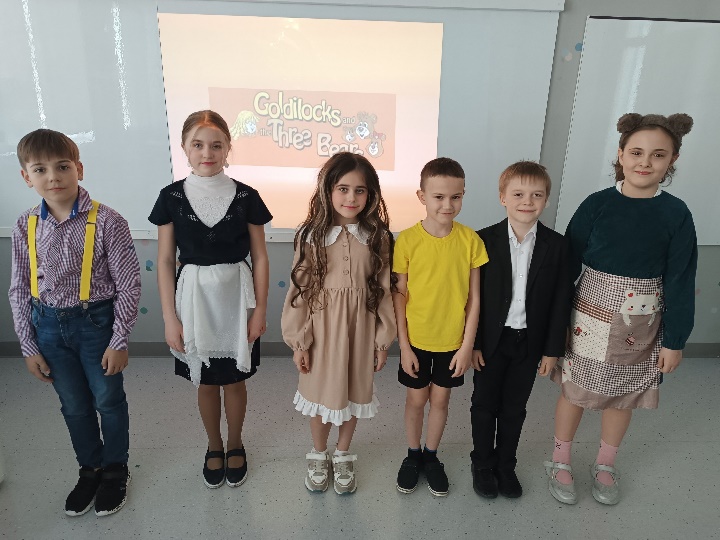 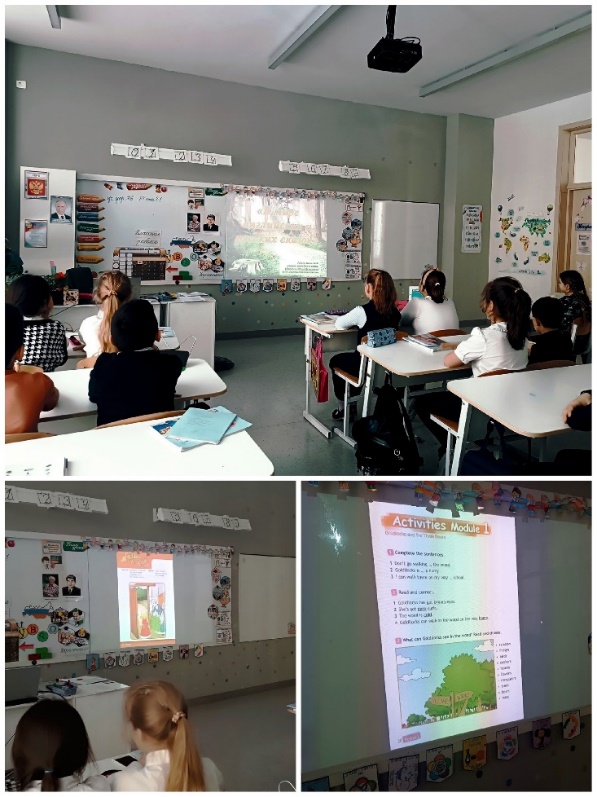 